A3: Arbeitsblatt zu „Teseem – First Words“ (App) Hinweis für die Lehrkraft:Die App „Teseem“ ist auf dem Smartphone „Mara Phone“ vorinstalliert. Schülerinnen und Schüler mit eigenen Android-Smartphone können die App darauf kostenfrei installieren. Die Aufgaben Nummer 1 bis 3 können auch ohne Smartphone gelöst werden. Nutzen Sie dafür das „Kleine Hausa Wörterbuch“ der Konrad-Adenauer-Stiftung. Dies können Sie hier finden: 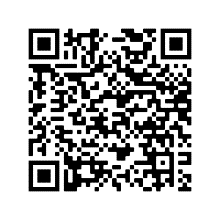 www.kas.de/de/statische-inhalte-detail/-/content/kleines-hausa-woerterbuch-hausa-dictionary A3: Arbeitsblatt für Schülerinnen und Schüler zu „Teseem – First Words“ (App)Methodik: Übersetzungsübung, Ausspracheübung, RechercheAufgabe:Teseem ist eine Vokabel-App für Kinder. Sie setzt Bilder und Töne ein, um ihnen auf spielerische Art und Weise Wörter beizubringen. Lest euch den Hintergrundtext zu Teseem durch. Probiert die App dann aus, indem Ihr sie auf dem Mara Phone öffnet. Übersetzungsübung: Die ZahlenVervollständigt die Tabelle: Übersetzt die Zahlen eins bis zehn zuerst ins Englische und dann in Hausa. Um Eure Sprachkenntnisse weiter zu vertiefen, könnt Ihr die Zahlen auch in Yoruba, Igbo und Swahili übersetzen.Lernt die AusspracheSchaut Euch das YouTube-Video von Teseem an. So lernt Ihr, wie man die Zahlen auf Hausa richtig ausspricht: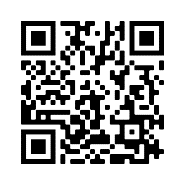 www.youtube.com/watch?v=FgFEzeiVqxYSchafft Ihr es, alle Zahlen richtig auszusprechen und auswendig von eins bis zehn zu zählen?RechercheaufgabeIn welchen Regionen von Nigeria werden welche Sprachen gesprochen? Sucht online nach Informationen.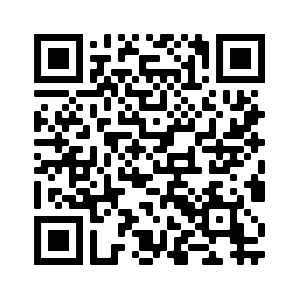 Druckt eine Karte von Nigeria aus, z. B. von Open Street Maps:www.openstreetmap.org/relation/192787#map=5/9.011/8.677Zeichnet ein, wo die unterschiedlichen Sprachen gesprochen werden. Vergleicht die unterschiedlichen Regionen miteinander: In welchen Landesteilen werden welche Sprachen gesprochen?Werden in den angrenzenden Staaten die gleichen Sprachen gesprochen? In dem Modul „Kolonialismus“ von GEMEINSAM FÜR AFRIKA lernt Ihr mehr über die Geschichte der einzelnen Staaten und wie die Grenzen „wie mit dem Lineal“ ohne Rücksicht auf lokale Kulturen und Sprachen gezogen wurden.WortEnglischHausa Swahili YorubaIgboEinsZweiDreiVierFünfSechsSiebenAchtNeunZehn